28.04.2020 (вторник)Давыдова Даша видеоурок с 9.00Борисова Ксения видеоурук  с 11.00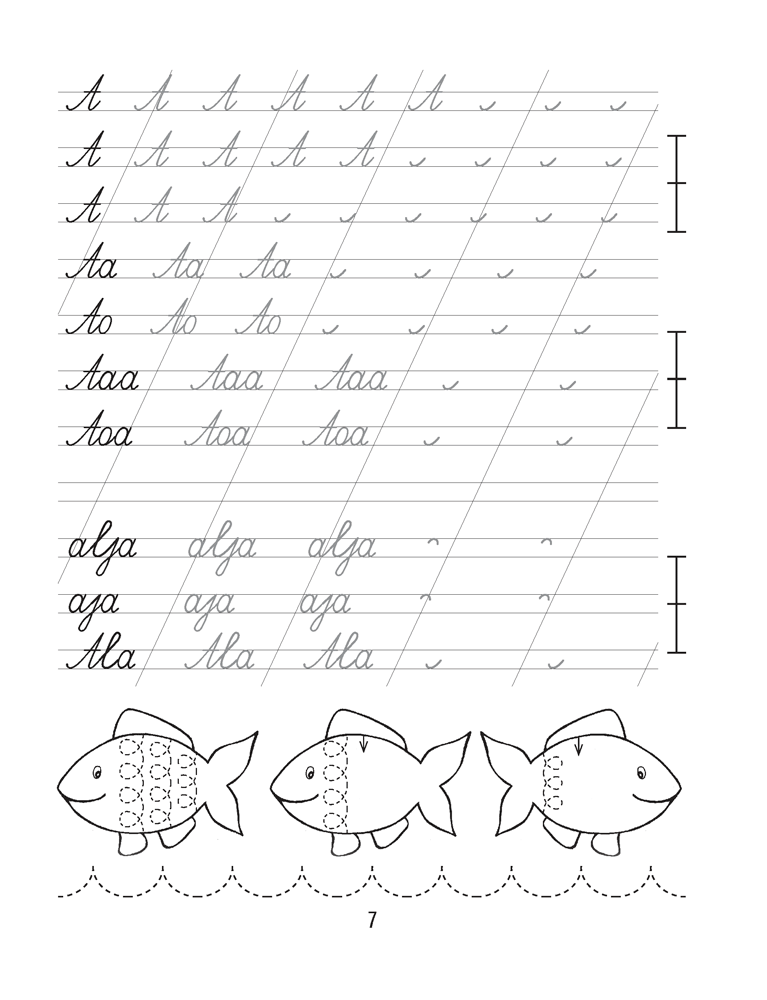 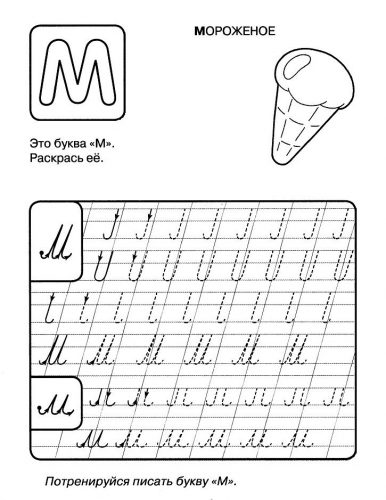 труд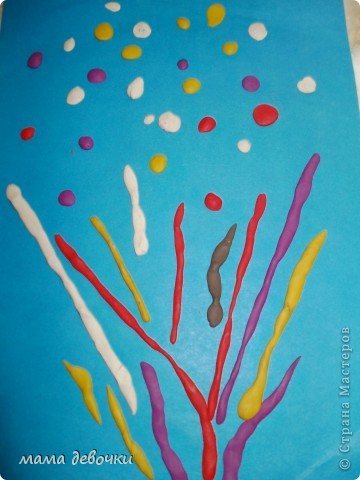 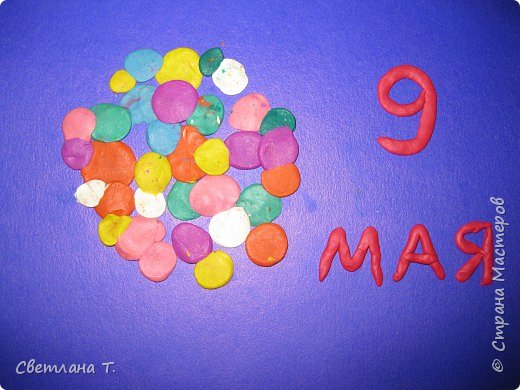 №ПредметТема урокаЗадание Отчетность1.Русский языкПовторение прописи изученных буквПрописи (см. ниже) или работа по своей прописиФото выполненного задания2.Труд Изготовить открытку с праздничным салютом, используя пластилин. Раскатать тоненькие жгутики, нарезать или отрывать от них небольшие кусочки, приклеивая на основу (см. внизу).Работы сфотографировать.3.Математика Счет монетВидеоурок с 10.004.Чтение Чтение словПройти по ссылке. Посмотреть, все слова повторять.https://www.youtube.com/watch?v=n2gCh1wYn7EФото выполненного задания